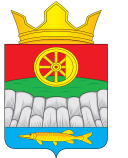                    АДМИНИСТРАЦИЯ КРУТОЯРСКОГО СЕЛЬСОВЕТА                                                УЖУРСКИЙ РАЙОН                                                КРАСНОЯРСКИЙ КРАЙ                         РАСПОРЯЖЕНИЕ           13.03.2020 г.                          с. Крутояр                                             № 12         На территории Крутоярского сельсовета сложилась крайне неблагополучная обстановка с противопожарной безопасностью. В целях обеспечения противопожарной безопасности на территории Крутоярского сельсоветаРАСПОРЯЖАЮСЬ:Запретить любое разжигание огня на открытой местности (сжигание мусора, разведение костров, пал травы и другое);Запретить посещение лесных массивов населением в срок до отмены чрезвычайного положения.Довести данное распоряжение до каждого жителя.Отделу МВД России по Ужурскому району обеспечить расследование обстоятельств и выявление лиц, виновных в возникновении очагов возгорания.     С виновных в возникновении пожара в судебном порядке взыскать причиненный ущерб.Настоящее распоряжение действует до 20.06.2020года.        6. Распоряжение вступает в силу в день, следующий за днем его официального опубликования в газете «Крутоярские Вести» и на официальном сайте  администрации Крутоярского сельсовета http://krutoyar- adm.gbu.su/        7.Разместить распоряжение на сайте администрации Крутоярского сельсовета http://krutoyar- adm.gbu.su/Глава Крутоярского сельсовета                                                       Е.В. Можина